23.11.2018 Экспертные заключения, предложения к проекту направлять в администрацию муниципального образования поселок Боровский в течение 7 дней до 01.12.2018 (в течение 7 дней со дня размещения проекта – 23.11.2018) по адресу: п. Боровский, ул. Островского, д.33, 2 этаж, кабинет 3 (приемная)  и по электронной почте: borovskiy-m.o@inbox.ruПроект постановления «Об утверждении Методики расчета размера возмещения расходов по оплате коммунальных и эксплуатационных услуг в передаваемых в аренду или в безвозмездное пользование нежилых помещениях недвижимого имущества муниципального образования поселок Боровский»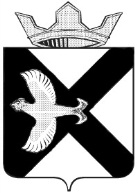 АДМИНИСТРАЦИЯ Муниципального  образования поселок  БоровскийПОСТАНОВЛЕНИЕ__________  2018 г.						  	          № ______п.БоровскийТюменского муниципального района В соответствии с Федеральным законом Российской Федерации от 06 октября 2003 года № 131-ФЗ «Об общих принципах организации местного самоуправления в Российской Федерации», Уставом муниципального образования поселок Боровский,Постановление Правительства Российской Федерации от 23.05.2006 № 306 «Об утверждении Правил установления и определения нормативов потребления коммунальных услуг, «Положением о порядке управления и распоряжения муниципальным имуществом муниципального образования поселок Боровский», утвержденного решением Боровской поселковой Думы от 16.01.2011 №101:1.Утвердить Методику расчета размера возмещения расходов по оплате коммунальных и эксплуатационных услуг в передаваемых в аренду или в безвозмездное пользование нежилых помещениях недвижимого имущества муниципального образования поселок Боровский согласно  приложению.2. Настоящее постановление вступает в силу с 01.01.2019г. 3. Контроль за исполнением постановления возложить на заместителя главы сельского поселения по экономике, финансам и прогнозированию О.В.Суппес.Глава муниципального образования                                                    С.В.СычеваПриложение №1к  постановлению администрацииот «___»_______20__г.  №____Методики расчетаразмера возмещения по оплате коммунальных и эксплуатационных услуг в передаваемых в аренду или в безвозмездное пользование нежилых помещениях недвижимого имущества муниципального образования поселок Боровский1.Методика расчета размера возмещения по оплате коммунальных и эксплуатационных услуг в передаваемых в аренду или в безвозмездное пользование нежилых помещениях недвижимого имущества муниципального образования поселок Боровский (далее по тексту - Методика) разработана с целью возмещения расходов, связанных с предоставлением коммунальных услуг в помещениях, предоставленными в аренду или переданными в безвозмездное пользование.2.Настоящая Методика применяется при отсутствии индивидуальных приборов учёта, учитывающих потребление коммунальных услуг, и составлена в соответствии с Постановлением Правительства Российской Федерации от 23.05.2006 № 306 «Об утверждении Правил установления и определения нормативов потребления коммунальных услуг».3.Общая площадь помещения состоит из суммы площади всех частей такого помещения, включая площадь помещений вспомогательного использования.4.Количество работников в помещении-суммированное общее количество  работников учреждений/организаций/подразделений, которые занимают помещения в здании, объекты которого передаются в аренду или в безвозмездное пользование, и которые не оборудованы индивидуальными приборами учета.5.Общий объем потребления - объем потребления коммунальных услуг учреждениями/организациями/подразделениями, которые занимают помещения в здании, объекты которого передаются в аренду или в безвозмездное пользование и которые не оборудованы индивидуальными приборами учета.6.Методика расчета:6.1.Используемые в методике сокращения:Помещение - нежилые помещения недвижимого имущества муниципального образования поселок Боровский.Работник - предусмотренная штатная единица.6.2.Информацию о количестве работников учреждений/организаций/подразделений, которые занимают помещения в здании, объекты которого передаются в аренду или в безвозмездное пользование, и которые не оборудованы индивидуальными приборами учета,  предоставляет Арендодателю Арендатор до заключения Договора о компенсации расходов
по оплате коммунальных и эксплуатационных услуг (далее-Договор о компенсации) по форме, указанной в Приложении № 1, а также в случае необходимости внесения изменений в ранее предоставленную информацию.6.3.Методика расчета возмещения стоимости коммунальных услуг:6.3.1	Методика расчета возмещения услуг холодного водоснабжения и водоотведения Формула расчета оплаты за холодное водоснабжение и водоотведение помещений в месяц:Vпотр.мес.= Vпотр.год/12Vпотр.год=(Vчел*Nч*Крч), где:Vпотр.год- объем потребления водоснабжения в год,куб.м.;Vчел- норма расхода на 1 человека в год, литров;Nч- количество работников ссудополучателя (кружковая, досуговая деятельность по количество занимающихся);Крд- количество рабочих часов ссудополучателя;Vпотр.мес.- объем потребления водоснабжения в месяц,куб.м.При этом расчетный объем воды на 1 работника в год составляет 15л6.3.2	 Методика расчета возмещения услуг отопления.Стоимость услуг отопления рассчитывается пропорционально занимаемой площади, величина которой указана в договоре возмещения стоимости коммунальных услуг. Общая занимаемая площадь включает площадь мест общего пользования в отапливаемых помещениях (коридоры, санузлы, лестничные марши и т.д.).Формула расчета оплаты за отопление помещений в месяц:Ропл=(Vобщ./Sобщ*Sпольз)/Ред.гкал. где:Р. оплаты аренды/пользования - сумма оплаты за отопление для помещений, переданных в аренду/пользование (рублей);Vобщ.- размер потребелнной тепловой энергии в общем по помещению (зданию),Гкал;Sобщ- общая площадь помещения (здания);Sпольз-общая отапливаемая площадь обремененного помещения по договору  (м2);Ред.гкал - стоимость 1 м2 отопления по тарифам поставщика (с учетом НДС) (рублей).6.3.3	Методика расчета возмещения услуг электроснабженияПеречень электроприборов, используемых Арендатором в арендуемых помещениях, сведения об их количестве и паспортной мощности (с копиями паспортов) предоставляет Арендодателю Арендатор до заключения договора о компенсации, а также в случае необходимости внесения изменений в ранее предоставленный Перечень.При отсутствии информации о паспортной мощности электроприборов, расчет возмещения стоимости услуг электроснабжения производится по принятой условной мощности электроприборов (Приложение № 2).Р эл. – Мощность электроприбора (кВт.);Рэ.с. - потребляемая Электроприбором мощность в сутки (кВт./сутки);К л.з. - коэффициент спроса времени работы электроприбора в сутки (по усредненным годовым показателям)Перечень Кл.з. - усредненных годовых коэффициентов спроса	(времени	работы	электро-приборов в сутки в календарном году), при графике работы по пятидневной	рабочей	неделес 8-ми часовым рабочим днем:К л.з 1 - компьютер зима-лето (9 часов) = 0.27;К л.з 2 - освещение зима/лето (8 часов * 6 месяцев + 2 час *6 месяц) =	0.2;К л.з 3 - принтер зима/лето (2.5 часа) = 0.075;К л.з 4 - кондиционер, сплит-система лето (9 часов * 3 мес.) = 0.07;К л.з 5 - электрочайник зима/ лето (0,5 часа) = 0.015;К л.з 6 - холодильник зима - лето (24 часа) = 1,0;К л.з 7 - микроволновая печь зима/лето (0,5 часа) = 0.015Расчет потребляемой электроэнергии 1 электроприбором в сутки:Р э.с. = Р эл. х кол.часов в сутки(по данным Арендатора) х Кл.з.Р э. общ.с.аренда/пользование - расчетное количество потребленной за сутки электроэнергии всеми электроприемниками в учреждении/организации/подразделении, которое занимает помещения в здании, объекты которого передаются в аренду или в безвозмездное пользование*;Р э.общ.с. аренда/пользование = Ʃ Р э.с.(кВт/сутки);Р э.общ. с. - расчетное количество потребленной за сутки электроэнергии всеми электро-приемниками в помещении;Р э.общ.с.= ƩР э.общ.с. аренда/пользование(кВт/сутки);Рэ. общ.м. аренда/пользование - расчетное количество потребленной за месяц электроэнергии всеми электроприемниками в учреждении/организации/подразделении, которое занимает помещения в здании, объекты которого передаются в аренду или в безвозмездное пользование* (кВт/месяц);Р э.общ.м. аренда/пользование (кВт/месяц) = Рэ.общ.с.аренда/пользование х кол-во рабочих дней в месяце;Расчет суммы возмещения расходов Арендатором (Ссудополучателем) за потребленную электроэнергию за месяц:Р руб.аренда/ пользование = Р э.факт.м./Р э.общ.м. х Р э.общ.м. аренда/пользование х Т,где:Р руб.аренда/пользование- сумма возмещения расходов Арендатором (Ссудополучателем) за потреблённую электроэнергию за месяц(рублей)Т - тариф поставщика, предъявленный поставщиком за отчетный месяц с учетом НДС (рублей за кВт.);По объектам, оборудованных индивидуальными приборами учета расчет производится по факту потребления электрической энергии).6.3.4.Методика расчета возмещения услуг по вывозу твердых коммунальных отходов.Стоимость услуг по вывозу твердых коммунальных отходов рассчитывается пропорционально занимаемой площади по формуле:СТБО/арендатор=С общ/ S общ × Sаренд, гдеСТБО/арендатор-сумма возмещения арендатором, пользователем помещения;С общ – стоимость по счету (акту), выставленного исполнителем:Sобщ- общая площадь помещения (здания);Sаренд – площадь занимаемых помещений.6.4.Методика расчета возмещения стоимости эксплуатационных расходов.Эксплуатационные расходы включают в себя:-расходы на охрану здания;-расходы на техническое обслуживание пожарной сигнализации;-расходы на уборку помещений мест общего пользования, а также уборка прилегающей территории.Э.Р.арендатор=С общ/ S общ × Sаренд, гдеЭ.Р.арендатор- сумма возмещения арендатором, пользователем помещения; С общ – стоимость по счету (акту), выставленного исполнителем:Sобщ- общая площадь помещения (здания);Sаренд – площадь занимаемых помещений.Расчет производится отдельно по каждой позиции.Приложение № 1к Методике расчета размера возмещения по оплате коммунальных и эксплуатационных услуг в передаваемых в аренду или в безвозмездное пользование нежилых помещениях недвижимого имущества муниципального образования поселок БоровскийСВЕДЕНИЯ, предоставляемые Арендатором для расчета возмещения коммунальных и эксплуатационных услуг в здании, объекты которого передаются в аренду или в безвозмездное пользованиеНаименование Арендатора (Ссудополучателя)____________________________________________________________________________________________________________________1.Информация о количестве работников учреждений/организаций/подразделений, которые занимают помещения в здании (кружковая, досуговая деятельность по количество занимающихся):___________________________________________________________________________________________________________________________________2.Информация о наличии индивидуальных приборов учета потребленных коммунальных услуг (счетчиков)3.Перечень электроприборов, используемых учреждением/организаций/подразделением, которые занимают помещение в здании (в случае наличия индивидуальных приборов учета информация не предоставляется):Руководитель Арендатора(Ссудополучателя)________________________	__________________                                                  (подпись)	(ФИО)	МП№п/пУчитываемый вид энергоносителяНаличие прибора учета(+/-)1Холодное водоснабжение2Горячее водоснабжение3Отопление4Электроэнергия№п/пВид используемого электроприбора, маркаМощность,кВтКол-во электроприборов